З  А  П  О  В  Е  Д№928/04.08.2020г.Въз основа на: Решение на ОЕСУТ , протокол  №3 от 24.07.2020г., заключение № III-4 и на основание чл.44, ал.1 т. 13 и ал. 2 от ЗМСМА ,  чл.134, ал.1,т.2  от ЗУТ Относно: докладна с вх.№95.00-269/22.07.2020г. от зам. Кмет на Община Ихтиман за частично изменение на ПУП-ПР на част от кв.5  на с.Мирово. Проекта за ПУП-ПР е изработен въз основа на решение №97 от заседание на Общински съвет Ихтиман, проведено на 29.05.2020 г. Собственост: УПИ ХVІ “За парк” в кв.5 съгласно договор за доброволна делба на съсобствени недвижими имоти Д.вх.рег.№941, парт.12430, 12431, том I, акт  №179, парт.11 от 13.06.2011 г. на Агенция по вписванията гр.Ихтиман, е собственост на Община Ихтиман и има площ съгласно договора 4273кв.м. Забележка: От оцифряване на плана УПИ ХVІ “За парк” в кв.5 има площ 3557 кв.м.УПИ Х “За детска градина” в кв.5 е частна общинска собственост съгласно Акт за частна общинска собственост №105 от 27.04.2000 г. на Община Ихтиман, с площ 2370 кв.м. ведно с построената в него масивна едноетажна сграда и масивен навес;Производствен обект със ЗП 98 кв.м. и търговски обект със ЗП 110 кв.м., изградени в Общински поземлен имот с пл.№55 в кв.5 по плана на с.Мирово, общ.Ихтиман, са собственост на Районна потребителна кооперация “Средна гора” гр.Ихтиман съгласно нотариален акт за собственост №126, том ХVІІІ, дело №3731/2007г., вх.рег.№4918 от 19.12.2007 г. на Агенция по вписванията гр.Ихтиман;Кадастрален №134 - Трафопост “Мирово” с площ 25 кв.м. е актуван с акт за държавна собственост №2646 ат 15.03.1995 г. по т.8 от акта и е предоставен на СК “Електроснабдяване” участък Ихтиман. Със заповед №295 от 26.06.2003 г. на Кмета на Община Ихтиман е допълнен кадастралния план на с.Мирово, общ.Ихтиман със съществуващ трафопост и нов кадастрален №134, със ЗП=25,2кв.м. и обща площ 90 кв.м.О Д О Б Р Я В А М :Частичното изменение на ПУП –ПР кв.5  на с. Мирово, общ. Ихтиман, както следва :- от УПИ ІХ “Магазини и Площад” ,  се образува нов УПИ ІХ “За площад” с площ 1289кв.м.;- от  УПИ Х “За детска градина” ,  се образува нов УПИ Х “За жилищно строителство, склад и ОО” с площ 3283 кв.м.;-  от УПИ ХІ “Ресторант” се образува нов УПИ ХІ “За ресторант и Парк” с площ 4681кв.м.;- от УПИ ХVІ “За парк” се образува нов УПИ ХVІ “За парк” с площ 2364 кв.м. и се проектира улица за достъп до нов УПИ ХVІ “За парк” с проектна ОТ 16- ОТ 16а- ОТ 16б –ОТ 16в;- Обособява се нов проектен УПИ ХХІІІ “За трафопост” с площ 90 кв.м. в кв.5 и се проектира улица за достъп до нов проектен УПИ ХХІІІ “За трафопост” с проектна ОТ16- ОТ 16г- ОТ 16д;Заповедта да се съобщи на заинтересованите страни по смисъла на чл.131, ал.1  от ЗУТ по реда на АПК.Настоящата заповед подлежи на обжалване по реда на чл.215 от ЗУТ пред Административен съд София област в 14 дневен срок от съобщаването й.                                                                                        Калоян Илиев                                                                                        КМЕТ                  /п/                                                                                        ОБЩИНА  ИХТИМАН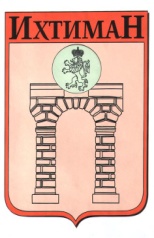 ОБЩИНА ИХТИМАН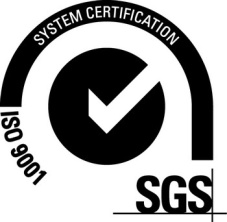  2050 гр. Ихтиман, ул. „Цар Освободител“ № 123 0724 / 82381,  0724 / 82550, obshtina_ihtiman@mail.bg